№27(10177)			 		   	              10 апреля 2023 г.Официальное издание органов местного самоуправленияШапкинского сельсовета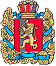 ШАПКИНСКИЙ СЕЛЬСКИЙ СОВЕТ ДЕПУТАТОВЕНИСЕЙСКОГО РАЙОНА                                                       КРАСНОЯРСКОГО КРАЯ                    	                   РЕШЕНИЕ         07.04.2023г.		                                      п. Шапкино	            	                №35-159рО внесении изменений в Решение Шапкинскогосельского Совета депутатов от 28.12.22 №32-147р«О бюджете Шапкинского сельсовета на 2023 годи плановый период 2024-2025 годов»На основании Федерального закона №171 – ФЗ, в соответствии с Уставом Шапкинского сельсовета, Шапкинский сельский Совет депутатов РЕШИЛ:Внести в решение Шапкинского сельского Совета депутатов от 28.12.22 №32-147р«О бюджете Шапкинского сельсовета на 2022 год и плановый период 2023-2024 годов» следующие изменения и дополнения:Приложение № 1 Решения Шапкинского сельского Совета депутатов от 28.12.22 №32-147р «О бюджете Шапкинского сельсовета на 2023 год и плановый период 2024-2025 годов» изложить в следующей редакции согласно приложения №1 к настоящему решению.Приложение №2 Решения Шапкинского сельского Совета депутатов от 28.12.22 №32-147р «О бюджете Шапкинского сельсовета на 2023 год и плановый период 2024-2025 годов» изложить в следующей редакции согласно приложения №2 к настоящему решению. Приложение №3 Решения Шапкинского сельского Совета депутатов от 28.12.22 №32-147р «О бюджете Шапкинского сельсовета на 2023 год и плановый период 2024-2025 годов» изложить в следующей редакции согласно приложения №3 к настоящему решению.Приложение №4 Решения Шапкинского сельского Совета депутатов от 28.12.22 №32-147р «О бюджете Шапкинского сельсовета на 2023 год и плановый период 2024-2025 годов» изложить в следующей редакции согласно приложения №4 к настоящему решению.Приложение №5 Решения Шапкинского сельского Совета депутатов от 28.12.2022 №32-147р «О бюджете Шапкинского сельсовета на 2023 год и плановый период 2024-2025 годов» изложить в следующей редакции согласно приложения №6 к настоящему решению.Контроль за исполнением настоящего решения возложить на постоянную комиссию по контрольно-правовым отношениям, финансам и бюджету. Настоящее решение вступает в силу со дня официального опубликования в газете «Шапкинский вестник» и подлежит размещению на официальном интернет-сайте администрации Шапкинского сельсовета.Председатель Шапкинского                                        Глава Шапкинского сельсоветасельского Совета депутатов                                                                                         А.В. Наконечный                                                                Л.И. ЗагитоваОтпечатано в администрации Шапкинского сельсовета на персональном компьютере по адресу: Россия, Красноярский край, Енисейский район, п. Шапкино, ул. Центральная, 26, тел. 70-285 Распространяется бесплатно. ТиражПриложение №1 к решению Шапкинского Совета депутатов«О бюджете Шапкинского сельсовета на 2023 годИ плановый период 2024-2025 годов»От 07.04.2023г. №35-159рПриложение №2 к решению Шапкинского Совета депутатов«О бюджете Шапкинского сельсовета на 2023 годИ плановый период 2024-2025 годов»От 07.04.2023г. №35-159рПриложение №3 к решению Шапкинского Совета депутатов«О бюджете Шапкинского сельсовета на 2023 годИ плановый период 2024-2025 годов»От 07.04.2023г. №35-159рПриложение №4 к решению Шапкинского Совета депутатов«О бюджете Шапкинского сельсовета на 2023 годИ плановый период 2024-2025 годов»От 07.04.2023г. №35-159рПриложение №5 к решению Шапкинского Совета депутатов«О бюджете Шапкинского сельсовета на 2023 годИ плановый период 2024-2025 годов»От 07.04.2023г. №35-159рИсточники внутреннего финансирования дефицита                                                                               бюджета поселения  на 2023 год и плановый период 2024 - 2025 годовИсточники внутреннего финансирования дефицита                                                                               бюджета поселения  на 2023 год и плановый период 2024 - 2025 годовИсточники внутреннего финансирования дефицита                                                                               бюджета поселения  на 2023 год и плановый период 2024 - 2025 годовИсточники внутреннего финансирования дефицита                                                                               бюджета поселения  на 2023 год и плановый период 2024 - 2025 годов( тыс.рублей)№ строкиКод Наименование показателяСуммаСуммаСумма2023год2024год2025 год12341067 01 05 00 00 00 0000 000Изменение остатков средств на счетах по учету средств бюджета148,00,00,02067 01 05 00 00 00 0000 500Увеличение остатков средств бюджетов -10 914,7  -9 421,7  -9 451,7  3067 01 05 02 00 00 0000 500Увеличение прочих остатков средств бюджетов -10 914,7  -9 421,7  -9 451,7  4067 01 05 02 01 00 0000 510Увеличение прочих остатков денежных средств бюджетов -10 914,7  -9 421,7  -9 451,7  5067 01 05 02 01 10 0000 510Увеличение прочих остатков денежных средств бюджетов поселений-10 914,7  -9 421,7  -9 451,7  6067 01 05 00 00 00 0000 600Уменьшение остатков средств бюджетов 11 062,7  9 421,7  9 451,7  7067 01 05 02 00 00 0000 600Уменьшение прочих остатков средств бюджетов 11 062,7  9 421,7  9 451,7  8067 01 05 02 01 00 0000 610Уменьшение прочих остатков денежных средств бюджетов 11 062,7  9 421,7  9 451,7  9067 01 05 02 01 10 0000 610Уменьшение прочих остатков денежных средств местных бюджетов 11 062,7  9 421,7  9 451,7  ВСЕГО:148,0  0,0  0,0  Доходы бюджета поселения на 2022 год и плановый период 2023 - 2024 годовДоходы бюджета поселения на 2022 год и плановый период 2023 - 2024 годовДоходы бюджета поселения на 2022 год и плановый период 2023 - 2024 годовДоходы бюджета поселения на 2022 год и плановый период 2023 - 2024 годовДоходы бюджета поселения на 2022 год и плановый период 2023 - 2024 годовДоходы бюджета поселения на 2022 год и плановый период 2023 - 2024 годовДоходы бюджета поселения на 2022 год и плановый период 2023 - 2024 годовДоходы бюджета поселения на 2022 год и плановый период 2023 - 2024 годовДоходы бюджета поселения на 2022 год и плановый период 2023 - 2024 годовДоходы бюджета поселения на 2022 год и плановый период 2023 - 2024 годовДоходы бюджета поселения на 2022 год и плановый период 2023 - 2024 годовДоходы бюджета поселения на 2022 год и плановый период 2023 - 2024 годовДоходы бюджета поселения на 2022 год и плановый период 2023 - 2024 годовДоходы бюджета поселения на 2022 год и плановый период 2023 - 2024 годовДоходы бюджета поселения на 2022 год и плановый период 2023 - 2024 годовДоходы бюджета поселения на 2022 год и плановый период 2023 - 2024 годовДоходы бюджета поселения на 2022 год и плановый период 2023 - 2024 годовДоходы бюджета поселения на 2022 год и плановый период 2023 - 2024 годовДоходы бюджета поселения на 2022 год и плановый период 2023 - 2024 годовДоходы бюджета поселения на 2022 год и плановый период 2023 - 2024 годовДоходы бюджета поселения на 2022 год и плановый период 2023 - 2024 годовДоходы бюджета поселения на 2022 год и плановый период 2023 - 2024 годов( тыс.рублей)№ строкиКод бюджетной классификацииКод бюджетной классификацииКод бюджетной классификацииКод бюджетной классификацииКод бюджетной классификацииКод бюджетной классификацииКод бюджетной классификацииКод бюджетной классификацииНаименование групп, подгрупп, статей, подстатей, элементов, подвидов доходов, кодов классификации операций сектора государственного управления, относящихся к  доходам бюджетовДоходы местного бюджета на 2023 годДоходы местного бюджета на 2024 годДоходы местного бюджета на 2025 год№ строки Главный                                                                                                                                                                                                                                                                                                                                       администратор доходов бюджетаВид доходовВид доходовВид доходовВид доходовВид доходовПодвид доходовСтатья (подстатья)                                                                                                                                                                                                                                                                                                                                           классификации операций сектора государственного управления, относящихся к доходам бюджетовНаименование групп, подгрупп, статей, подстатей, элементов, подвидов доходов, кодов классификации операций сектора государственного управления, относящихся к  доходам бюджетовДоходы местного бюджета на 2023 годДоходы местного бюджета на 2024 годДоходы местного бюджета на 2025 год№ строки Главный                                                                                                                                                                                                                                                                                                                                       администратор доходов бюджета ГруппаПодгруппаСтатьяПодстатьяЭлементПодвид доходовСтатья (подстатья)                                                                                                                                                                                                                                                                                                                                           классификации операций сектора государственного управления, относящихся к доходам бюджетовНаименование групп, подгрупп, статей, подстатей, элементов, подвидов доходов, кодов классификации операций сектора государственного управления, относящихся к  доходам бюджетовДоходы местного бюджета на 2023 годДоходы местного бюджета на 2024 годДоходы местного бюджета на 2025 год12345678910111213218210000000000000000НАЛОГОВЫЕ И НЕНАЛОГОВЫЕ ДОХОДЫ378,7394,7412,2318210100000000000000НАЛОГИ  НА  ПРИБЫЛЬ, ДОХОДЫ116,2120,9125,9418210102000010000110Налог на доходы физических лиц116,2120,9125,9518210102010010000110Налог на доходы физических лиц с доходов, источником которых является налоговый агент, за исключением доходов, в отношении которых исчисление и уплата налога осуществляются в соответствии со статьями 227, 227.1 и 228 Налогового кодекса Российской Федерации113,2117,9122,9618210102030010000110Налог на доходы физических лиц с доходов, полученных физическими лицами в соответствии со статьей 228 Налогового Кодекса Российской Федерации3,03,03,0710010300000000000110НАЛОГИ НА ТОВАРЫ (РАБОТЫ, УСЛУГИ), РЕАЛИЗУЕМЫЕ НА ТЕРРИТОРИИ РОССИЙСКОЙ ФЕДЕРАЦИИ159,5168,7178,7810010302000010000110Акцизы по подакцизным товарам (продукции), производимым на территории Российской Федерации159,5168,7178,7910010302230010000110Доходы от уплаты акцизов на дизельное топливо, подлежащие распределению между бюджетами субъектов Российской Федерации и местными бюджетами с учетом установленных дифференцированных нормативов отчислений в местные бюджеты75,680,585,41010010302231010000110Доходы от уплаты акцизов на дизельное топливо, подлежащие распределению между бюджетами субъектов Российской Федерации и местными бюджетами с учетом установленных дифференцированных нормативов отчислений в местные бюджеты (по нормативам, установленным Федеральным законом о федеральном бюджете в целях формирования дорожных фондов субъектов Российской Федерации)75,680,585,41110010302240010000110Доходы от уплаты акцизов на моторные масла для дизельных и (или) карбюраторных (инжекторных) двигателей, подлежащие распределению между бюджетами субъектов Российской Федерации и местными бюджетами с учетом установленных дифференцированных нормативов отчислений в местные бюджеты0,50,50,61210010302241010000110Доходы от уплаты акцизов на моторные масла для дизельных и (или) карбюраторных (инжекторных) двигателей, подлежащие распределению между бюджетами субъектов Российской Федерации и местными бюджетами с учетом установленных дифференцированных нормативов отчислений в местные бюджеты (по нормативам, установленным Федеральным законом о федеральном бюджете в целях формирования дорожных фондов субъектов Российской Федерации)0,50,50,61310010302250010000110Доходы от уплаты акцизов на автомобильный бензин,  подлежащие распределению между бюджетами субъектов Российской Федерации и местными бюджетами с учетом установленных дифференцированных нормативов отчислений в местные бюджеты 93,498,2103,21410010302251010000110Доходы от уплаты акцизов на автомобильный бензин,  подлежащие распределению между бюджетами субъектов Российской Федерации и местными бюджетами с учетом установленных дифференцированных нормативов отчислений в местные бюджеты  (по нормативам, установленным Федеральным законом о федеральном бюджете в целях формирования дорожных фондов субъектов Российской Федерации)93,498,2103,21510010302260010000110Доходы от уплаты акцизов на прямогонный бензин,  подлежащие распределению между бюджетами субъектов Российской Федерации и местными бюджетами с учетом установленных дифференцированных нормативов отчислений в местные бюджеты-10,0-10,5-10,51610010302261010000110Доходы от уплаты акцизов на прямогонный бензин,  подлежащие распределению между бюджетами субъектов Российской Федерации и местными бюджетами с учетом установленных дифференцированных нормативов отчислений в местные бюджеты (по нормативам, установленным Федеральным законом о федеральном бюджете в целях формирования дорожных фондов субъектов Российской Федерации)-10,0-10,5-10,517182106000000000000000НАЛОГИ НА ИМУЩЕСТВО69,571,674,11818210601000000000110Налог на имущество физических лиц53,255,257,41918210601030100000110Налог на имущество физических лиц, взимаемый по ставкам, применяемым к объектам налогообложения, расположенным в границах сельских поселений53,255,257,42018210606000000000110Земельный налог16,316,416,72118210606030000000110Земельный налог с организаций1,01,01,02218210606033100000110Земельный налог с организаций, обладающих земельным участком, расположенным в границах сельских поселений 1,01,01,02318210606040000000110Земельный налог с физических лиц15,315,415,72418210606043100000110Земельный налог с физических лиц, обладающих земельным участком, расположенным в границах сельских поселений 15,315,415,72506710800000000000000ГОСУДАРСТВЕННАЯ  ПОШЛИНА12,012,012,02606710804000010000110Государственная пошлина за совершение нотариальных действий (за исключением действий, совершаемых консульскими учреждениями Российской Федерации)12,012,012,02706710804020010000110Государственная пошлина за совершение нотариальных действий должностными лицами органов местного самоуправления, уполномоченными в соответствии с законодательными актами Российской Федерации на совершение нотариальных действий12,012,012,02806711100000000000000ДОХОДЫ ОТ ИСПОЛЬЗОВАНИЯ ИМУЩЕСТВА , НАХОДЯЩЕГОСЯ  В ГОСУДАРСТВЕННОЙ И МУНИЦИПАЛЬНОЙ СОБСТВЕННОСТИ11,511,511,52906711105070000000120Доходы от сдачи в аренду имущества, составляющего государственную (муниципальную) казну (за исключением земельных участков)11,511,511,53006711105075100000120Доходы от сдачи в аренду имущества, составляющего казну сельских поселений (за исключением земельных участков)11,511,511,53106711300000000000000ДОХОДЫОТ ОКАЗАНИЯ ПЛАТНЫХ УСЛУГ И КОМПЕНСАЦИИ ЗАТРАТ ГОСУДАРСТВА10,010,010,03206711302990000000130Прочие доходы от компенсации затрат государства10,010,010,03306711302995100000130Прочие доходы от компенсации затрат бюджетов сельских поселений10,010,010,03406720000000000000000БЕЗВОЗМЕЗДНЫЕ  ПОСТУПЛЕНИЯ   10 536,09 027,09 039,53506720200000000000000БЕЗВОЗМЕЗДНЫЕ  ПОСТУПЛЕНИЯ  ОТ  ДРУГИХ  БЮДЖЕТОВ  БЮДЖЕТНОЙ  СИСТЕМЫ  РОССИЙСКОЙ  ФЕДЕРАЦИИ  10 536,09 027,08 434,93606720210000000000150Дотации бюджетам бюджетной системы Российской Федерации 3 146,82517,42517,43706720215001000000150Дотации  на выравнивание бюджетной обеспеченности3 146,82517,42517,43806720215001100000150Дотации бюджетам сельских поселений  на выравнивание бюджетной обеспеченности из бюджета субъекта Российской Федерации3 146,82517,42517,43906720240000000000150Иные межбюджетные трансферты7 256,36 369,16 376,64006720249999000000150Прочие межбюджетные трансферты, передавемые бюджетам7 256,36 369,16 376,64106720249999100000150Прочие межбюджетные трансферты, передавемые бюджетам сельских поселений7 256,36 369,16 376,64206720230000000000150Субвенции бюджетам субъектов Российской Федерации и муниципальных образований 132,9140,5145,54306720235000000000150Субвенции бюджетам на осуществление первичного воинского учета на территориях, где отсутствуют военные комиссариаты128,9136,5141,54406720235118100000150Субвенции бюджетам на осуществление первичного воинского учета на территориях, где отсутствуют военные комиссариаты128,9136,5141,54506720230024000000150Субвенции местным бюджетам на выполнение передаваемых полномочий субъектов Российской Федерации4,04,04,04606720230024100000150Субвенции бюджетам сельских поселений на выполнение передаваемых полномочий субъектов Российской Федерации4,04,04,050ВСЕГО  ДОХОДОВ10 914,79421,79451,7Распределение бюджетных ассигнований по разделам, подразделам  бюджетной классификации расходов бюджетов Российской Федерации на 2023 год и плановый период 2024-2025 годов Распределение бюджетных ассигнований по разделам, подразделам  бюджетной классификации расходов бюджетов Российской Федерации на 2023 год и плановый период 2024-2025 годов Распределение бюджетных ассигнований по разделам, подразделам  бюджетной классификации расходов бюджетов Российской Федерации на 2023 год и плановый период 2024-2025 годов Распределение бюджетных ассигнований по разделам, подразделам  бюджетной классификации расходов бюджетов Российской Федерации на 2023 год и плановый период 2024-2025 годов № строкиНаименования главных распорядителей, получателей бюджетных средств и наименования показателей бюджетной классификацииРаздел, под-разделСумма              на  2023 год  (тыс.руб.)Сумма              на  2024 год  (тыс.руб.)Сумма              на  2025 год  (тыс.руб.)№ строкиНаименования главных распорядителей, получателей бюджетных средств и наименования показателей бюджетной классификацииРаздел, под-разделСумма              на  2023 год  (тыс.руб.)Сумма              на  2024 год  (тыс.руб.)Сумма              на  2025 год  (тыс.руб.)1234561ОБЩЕГОСУДАРСТВЕННЫЕ ВОПРОСЫ01007 470,76 665,26672,72Функционирование высшего должностного лица субъекта Российской Федерации и муниципального образования   
расходы на оплату труда и начисления на оплату труда01021 148,61 148,61148,63Функционирование Правительства Российской Федерации, высших исполнительных органов государственной власти субъектов Российской Федерации, местных администраций  
1. расходы на оплату труда и начисления на оплату труда, 
2. Закупка товаров, работ и услуг для государственных (муниципальных) нужд:
услуги связи, прочие услуги (выполнения работ), услуги по содержанию имущества, увелечение стоимости материальных звпасов, коммунальные расходы, оплата налогов и сборов01046 155,55 455,35462,84Резервные фонды  011110,010,010,05Другие общегосударственные вопросы   
 оплата переданных полномочий, оплата взноса на капитальный ремонт многоквартирных домов      Осуществление части полномочий0113156,651,351,36НАЦИОНАЛЬНАЯ ОБОРОНА0200128,9136,5141,57Мобилизационная и вневойсковая подготовка  
расходы на оплату труда и начисления на оплату труда, 
2. Закупка товаров, работ и услуг для государственных (муниципальных) нужд:
увелечение стоимости материальных запасов, 0203128,9136,5141,58НАЦИОНАЛЬНАЯ БЕЗОПАСНОСТЬ И ПРАВООХРАНИТЕЛЬНАЯ ДЕЯТЕЛЬНОСТЬ0300119,368,475,99Защита населения и территории от чрезвычайных ситуаций природного и техногенного характера, пожарная безопасность 
Закупка товаров, работ и услуг для государственных (муниципальных) нужд: 0310119,368,475,910НАЦИОНАЛЬНАЯ ЭКОНОМИКА04001 281,6552,0562,011Дорожное хозяйство (дорожные фонды)
 ремонт и содержание автомобильных дорог за счет средств муниципального дорожного фонда:04091 281,6552,0562,012ЖИЛИЩНО-КОММУНАЛЬНОЕ ХОЗЯЙСТВО0500227,5164,9164,913Благоустройство  
организация освещения территории МО
организация ритуальных услуг и содержание мест захоронения0503227,5164,9164,914КУЛЬТУРА, КИНЕМАТОГРАФИЯ08001 761,81 761,81 761,815Культура  
Осуществление части полномочий по созданию условий для организации досуга и обеспечения жителей поселения услугами организаций культуры08011 761,81 761,81 761,816СОЦИАЛЬНАЯ  ПОЛИТИКА100067,967,967,917Пенсионное обеспечение100167,967,967,918ФИЗИЧЕСКАЯ КУЛЬТУРА И СПОРТ11005,05,05,019Массовый спорт10025,05,05,0ВСЕГО РАСХОДОВ11 062,79 421,79451,7Ведомственная структура расходов  бюджета поселения на 2023 год  и плановый период 2024-2025 годовВедомственная структура расходов  бюджета поселения на 2023 год  и плановый период 2024-2025 годовВедомственная структура расходов  бюджета поселения на 2023 год  и плановый период 2024-2025 годовВедомственная структура расходов  бюджета поселения на 2023 год  и плановый период 2024-2025 годовВедомственная структура расходов  бюджета поселения на 2023 год  и плановый период 2024-2025 годовВедомственная структура расходов  бюджета поселения на 2023 год  и плановый период 2024-2025 годовВедомственная структура расходов  бюджета поселения на 2023 год  и плановый период 2024-2025 годовВедомственная структура расходов  бюджета поселения на 2023 год  и плановый период 2024-2025 годовВедомственная структура расходов  бюджета поселения на 2023 год  и плановый период 2024-2025 годовВедомственная структура расходов  бюджета поселения на 2023 год  и плановый период 2024-2025 годовВедомственная структура расходов  бюджета поселения на 2023 год  и плановый период 2024-2025 годов№ строкиНаименования главных распорядителей, получателей бюджетных средств и наименования показателей бюджетной классификацииКод ведомстваРаздел,
подразделЦелевая статьяЦелевая статьяЦелевая статьяВид расходовСумма              
на 2023 год (тыс.руб.)Сумма              
на 2024 год (тыс.руб.)Сумма              
на 2025 год (тыс.руб.)№ строкиНаименования главных распорядителей, получателей бюджетных средств и наименования показателей бюджетной классификацииКод ведомстваРаздел,
подразделЦелевая статьяЦелевая статьяЦелевая статьяВид расходовСумма              
на 2023 год (тыс.руб.)Сумма              
на 2024 год (тыс.руб.)Сумма              
на 2025 год (тыс.руб.)123455567891Администрация Шапкинского сельсовета Енисейского района Красноярского края06711062,79421,79451,72ОБЩЕГОСУДАРСТВЕННЫЕ ВОПРОСЫ06701007470,76665,26672,73Функционирование высшего должностного лица субъекта Российской Федерации и муниципального образования06701021148,61148,61148,64Высшее должностное лицо муниципального образования06701027100000000710000000071000000001148,61148,61148,65Глава муниципального образования06701027110000000711000000071100000001148,61148,61148,66Руководство и управление в сфере установленных функций органов местного самоуправления06701027110080020711008002071100800201148,61148,61148,67Расходы на выплаты персоналу в целях обеспечения выполнения функций государственными (муниципальными) органами, казенными учреждениями, органами управления государственными внебюджетными фондами 06701027110080020711008002071100800201001148,61148,61148,68Расходы на выплаты персоналу государственных (муниципальных) органов06701027110080020711008002071100800201201148,61148,61148,69Фонд оплаты труда государственных (муниципальных) органов0670102711008002071100800207110080020121882,2882,2882,210Взносы по обязательному социальному страхованию на выплаты денежного содержания и иные выплаты работникам государственных (муниципальных) органов0670102711008002071100800207110080020129266,4266,4266,411Функционирование Правительства Российской Федерации, высших исполнительных органов государственной власти субъектов Российской Федерации, местных администраций06701046155,55455,35462,812Обеспечение деятельности исполнительно-распорядительных органов местного самоуправления06701047800000000780000000078000000006155,55455,35462,813Обеспечение деятельности аппарата исполнительно-распорядительных органов местного самоуправления06701047820000000782000000078200000006155,55455,35462,814Руководство и управление в сфере установленных функций органов местного самоуправления06701047820080020782008002078200800206013,35455,35462,815Расходы на выплаты персоналу в целях обеспечения выполнения функций государственными (муниципальными) органами, казенными учреждениями, органами управления государственными внебюджетными фондами 06701047820080020782008002078200800201005513,15090,95090,916Расходы на выплаты персоналу государственных (муниципальных) органов06701047820080020782008002078200800201205513,15090,95090,917Фонд оплаты труда государственных (муниципальных) органов06701047820080020782008002078200800201214234,33910,03910,018Иные выплаты персоналу государственных (муниципальных) органов, за исключением фонда оплаты труда06701047820080020782008002078200800201220,00,00,019Взносы по обязательному социальному страхованию на выплаты денежного содержания и иные выплаты работникам государственных (муниципальных) органов06701047820080020782008002078200800201291278,81180,91180,920Закупка товаров, работ и услуг для государственных (муниципальных) нужд0670104782008002078200800207820080020200499,1363,4370,921Иные закупки товаров, работ и услуг для обеспечения государственных (муниципальных) нужд0670104782008002078200800207820080020240499,1363,4370,922Прочая закупка товаров, работ и услуг для обеспечения государственных (муниципальных) нужд0670104782008002078200800207820080020244348,6237,9245,423Закупка энергетических ресурсов0670104782008002078200800207820080020247150,5125,5125,524Иные бюджетные ассигнования06701047820080020782008002078200800208001,11,01,025Уплата налогов, сборов и иных платежей06701047820080020782008002078200800208501,11,01,026Уплата иных платежей06701047820080020782008002078200800208531,11,01,027Региональные выплаты и выплаты, обеспечивающие уровень заработной платы работников бюджетной сферы не ниже размера минимальной заработной платы (минимального размера оплаты труда)0670104782001021078200102107820010210142,20,00,028Расходы на выплаты персоналу в целях обеспечения выполнения функций государственными (муниципальными) органами, казенными учреждениями, органами управления государственными внебюджетными фондами 0670104782001021078200102107820010210100142,20,00,029Расходы на выплаты персоналу государственных (муниципальных) органов0670104782001021078200102107820010210120142,20,00,030Фонд оплаты труда государственных (муниципальных) органов0670104782001021078200102107820010210121109,20,00,031Взносы по обязательному социальному страхованию на выплаты денежного содержания и иные выплаты работникам государственных (муниципальных) органов067010478200102107820010210782001021012933,00,00,032Резервные фонды067011110,010,010,033Непрограммные расходы067011199000000009900000000990000000010,010,010,034Непрограммные расходы исполнительно-распорядительных органов местного самоуправления067011199100000009910000000991000000010,010,010,035Резервные фонды местных администраций067011199100807009910080700991008070010,010,010,036Иные бюджетные ассигнования067011199100807009910080700991008070080010,010,010,037Резервные средства067011199100807009910080700991008070087010,010,010,038Другие общегосударственные вопросы0670113156,651,351,339Муниципальная программа "Улучшение качества жизни населения в МО Шапкинский сельсовет"06701130200000000020000000002000000004,04,04,040Подпрограмма "Выполнение отдельных государственных полномочий"06701130260000000026000000002600000004,04,04,041Выполнение государственных полномочий по созданию и обеспечению деятельности административных комиссий (в соответствии с Законом края от 23 апреля 2009 года №8-3170)06701130260075140026007514002600751404,04,04,042Закупка товаров, работ и услуг для государственных (муниципальных) нужд06701130260075140026007514002600751402004,04,04,043Иные закупки товаров, работ и услуг для обеспечения государственных (муниципальных) нужд06701130260075140026007514002600751402404,04,04,044Прочая закупка товаров, работ и услуг для обеспечения государственных (муниципальных) нужд06701130260075140026007514002600751402444,04,04,045Непрограммные расходы0670113990000000099000000009900000000152,647,347,346Непрограммные расходы исполнительно-распорядительных органов местного самоуправления0670113991000000099100000009910000000152,647,347,347Осуществление части полномочий по вопросам организации в границах поселения электро-, тепло- и водоснабжения населения, водоотведения, снабжения населения топливом06701139910080096991008009699100800960,06,86,848Межбюджетные трансферты06701139910080096991008009699100800965000,06,86,849Иные межбюджетные трансферты06701139910080096991008009699100800965400,06,86,850Осуществление части полномочий в области жилищных правоотношений06701139910080093991008009399100800937,47,47,451Межбюджетные трансферты06701139910080093991008009399100800935007,47,47,452Иные межбюджетные трансферты06701139910080093991008009399100800935407,47,47,453Осуществление части полномочий по проведению проверки теплоснабжающих и теплосетевых организаций06701139910080095991008009599100800956,86,86,854Межбюджетные трансферты06701139910080095991008009599100800955006,86,86,855Иные межбюджетные трансферты06701139910080095991008009599100800955406,86,86,856Осуществление части полномочий по осуществлению внешнего муниципального финансового контроля067011399100800999910080099991008009911,211,211,257Межбюджетные трансферты067011399100800999910080099991008009950011,211,211,258Иные межбюджетные трансферты067011399100800999910080099991008009954011,211,211,259Осуществление части полномочий по контролю за исполнением бюджета06701139910080087991008008799100800876,00,00,060Межбюджетные трансферты06701139910080087991008008799100800875006,00,00,061Иные межбюджетные трансферты06701139910080087991008008799100800875406,00,00,062Оплата взносов на капитальный ремонт общего имущества в многоквартирных домах в части муниципальной собственности в общем имуществе в многоквартирном доме067011399100810309910081030991008103095,215,115,163Закупка товаров, работ и услуг для государственных (муниципальных) нужд067011399100810309910081030991008103020095,115,115,164Иные закупки товаров, работ и услуг для обеспечения государственных (муниципальных) нужд067011399100810309910081030991008103024095,115,115,165Прочая закупка товаров, работ и услуг для обеспечения государственных (муниципальных) нужд067011399100810309910081030991008103024495,115,115,166Иные бюджетные ассигнования06701139910081030991008103099100810308000,10,00,067Уплата налогов, сборов и иных платежей06701139910081030991008103099100810308500,10,00,068Уплата иных платежей06701139910081030991008103099100810308530,10,00,069Выполнение других обязательств муниципального образования067011399100809209910080920991008092026,00,00,070Закупка товаров, работ и услуг для государственных (муниципальных) нужд067011399100809209910080920991008092020022,70,00,071Иные закупки товаров, работ и услуг для обеспечения государственных (муниципальных) нужд067011399100809209910080920991008092024022,70,00,072Закупка энергетических ресурсов067011399100809209910080920991008092024722,70,00,073Иные бюджетные ассигнования06701139910080920991008092099100809208003,30,00,074Исполнение судебных актов Российской Федерации и мировых соглашений по возмещению причиненного вреда06701139910080920991008092099100809208313,30,00,075НАЦИОНАЛЬНАЯ ОБОРОНА0670200128,9136,5141,576Мобилизационная и вневойсковая подготовка0670203128,9136,5141,577Непрограммные расходы0670203990000000099000000009900000000128,9136,5141,578Осуществление первичного воинского учета органами местного самоуправления поселений, муниципальных и городских округов0670203991005118099100511809910051180128,9136,5141,579Расходы на выплаты персоналу в целях обеспечения выполнения функций государственными (муниципальными) органами, казенными учреждениями, органами управления государственными внебюджетными фондами 0670203991005118099100511809910051180100103,596,896,880Расходы на выплаты персоналу государственных (муниципальных) органов0670203991005118099100511809910051180120103,596,896,881Фонд оплаты труда государственных (муниципальных) органов067020399100511809910051180991005118012179,574,374,382Взносы по обязательному социальному страхованию на выплаты денежного содержания и иные выплаты работникам государственных (муниципальных) органов067020399100511809910051180991005118012924,022,522,583Иные выплаты персоналу государственных (муниципальных) органов, за исключением фонда оплаты труда06702039910051180991005118099100511801220,00,00,084Закупка товаров, работ и услуг для государственных (муниципальных) нужд067020399100511809910051180991005118020025,439,744,785Иные закупки товаров, работ и услуг для обеспечения государственных (муниципальных) нужд067020399100511809910051180991005118024025,439,744,786Прочая закупка товаров, работ и услуг для обеспечения государственных (муниципальных) нужд067020399100511809910051180991005118024425,439,744,787НАЦИОНАЛЬНАЯ БЕЗОПАСНОСТЬ И ПРАВООХРАНИТЕЛЬНАЯ ДЕЯТЕЛЬНОСТЬ0670300119,368,475,988Защита населения и территории от чрезвычайных ситуаций природного и техногенного характера, пожарная безопасность  06703101,01,01,089Муниципальная программа "Развитие территории МО Шапкинский сельсовет"06703100100000000010000000001000000001,01,01,090Подпрограмма "Профилактика терроризма и экстремизма, а также минимизация и (или) ликвидация последствий проявлений экстремизма на территории МО "Шапкинский сельсовет"06703100160000000016000000001600000001,01,01,091Участие в профилактике терроризма и экстремизма, а также в минимизации и (или) ликвидации последствий проявлений терроризма и экстремизма в границах поселения06703100160082190016008219001600821901,01,01,092Закупка товаров, работ и услуг для государственных (муниципальных) нужд06703100160082190016008219001600821902001,01,01,093Иные закупки товаров, работ и услуг для обеспечения государственных (муниципальных) нужд06703100160082190016008219001600821902401,01,01,094Прочая закупка товаров, работ и услуг для обеспечения государственных (муниципальных) нужд06703100160082190016008219001600821902441,01,01,095Муниципальная программа "Развитие территории МО Шапкинский сельсовет"0670310010000000001000000000100000000118,367,474,996Подпрограмма "Обеспечение пожарной безопасности сельских населённых пунктов на территории Шапкинского сельсовета"0670310017000000001700000000170000000118,367,474,997Обеспечение первичных мер пожарной безопасности067031001700S412001700S412001700S4120118,367,474,998Закупка товаров, работ и услуг для государственных (муниципальных) нужд067031001700S412001700S412001700S4120200118,367,474,999Иные закупки товаров, работ и услуг для обеспечения государственных (муниципальных) нужд067031001700S412001700S412001700S4120240118,367,474,9100Прочая закупка товаров, работ и услуг для обеспечения государственных (муниципальных) нужд067031001700S412001700S412001700S4120244118,367,474,9101НАЦИОНАЛЬНАЯ ЭКОНОМИКА06704001281,6552,0562,0102Дорожное хозяйство (дорожные фонды)06704091281,6552,0562,0103Муниципальная программа "Развитие территории МО Шапкинский сельсовет"06704090100000000010000000001000000001281,6552,0562,0104Подпрограмма "Обеспечение сохранности и модернизация автомобильных дорог, создание условий безопасности дорожного движения в границах  МО Шапкинский сельсовет"06704090150000000015000000001500000001281,6552,0562,0105Дорожная деятельность в отношении автомобильных дорог местного значения в границах населенных пунктов и обеспечение безопасности дорожного движения на них за счет средств муниципального дорожного фонда0670409015008509001500850900150085090198,3168,7178,7106Закупка товаров, работ и услуг для государственных (муниципальных) нужд0670409015008509001500850900150085090200198,3168,7178,7107Иные закупки товаров, работ и услуг для обеспечения государственных (муниципальных) нужд0670409015008509001500850900150085090240198,3168,7178,7108Прочая закупка товаров, работ и услуг для обеспечения государственных (муниципальных) нужд0670409015008509001500850900150085090244198,3168,7178,7109Содержание автомобильных дорог общего пользования местного значения за счет средств дорожного фонда06704090150085080015008508001500850801083,3383,3383,3110Закупка товаров, работ и услуг для государственных (муниципальных) нужд06704090150085080015008508001500850802001083,3383,3383,3111Иные закупки товаров, работ и услуг для обеспечения государственных (муниципальных) нужд06704090150085080015008508001500850802401083,3383,3383,3112Прочая закупка товаров, работ и услуг для обеспечения государственных (муниципальных) нужд06704090150085080015008508001500850802441083,3383,3383,3113ЖИЛИЩНО-КОММУНАЛЬНОЕ ХОЗЯЙСТВО0670500227,5164,9164,9114Благоустройство0670503227,5160,0160,0115Муниципальная программа "Развитие территории МО Шапкинский сельсовет"0670503010000000001000000000100000000227,5160,0160,0116Подпрограмма "Организация благоустройства в границах населённых пунктов  МО Шапкинский сельсовет"0670503014000000001400000000140000000227,5160,0160,0117Организация освещения территории муниципального образования0670503014008601001400860100140086010175,6160,0160,0118Закупка товаров, работ и услуг для государственных (муниципальных) нужд0670503014008601001400860100140086010200175,6160,0160,0119Иные закупки товаров, работ и услуг для обеспечения государственных (муниципальных) нужд0670503014008601001400860100140086010240175,6160,0160,0120Закупка энергетических ресурсов    0670503014008601001400860100140086010247161,9160,0160,0121Прочая закупка товаров, работ и услуг для обеспечения государственных (муниципальных) нужд    067050301400860100140086010014008601024413,70,00,0122Организация ритуальных услуг и содержание мест захоронения067050301400860400140086040014008604047,00,00,0123Закупка товаров, работ и услуг для государственных (муниципальных) нужд067050301400860400140086040014008604020047,00,00,0124Иные закупки товаров, работ и услуг для обеспечения государственных (муниципальных) нужд067050301400860400140086040014008604024047,00,00,0125Прочая закупка товаров, работ и услуг для обеспечения государственных (муниципальных) нужд067050301400860400140086040014008604024447,00,00,0126Исполнение предписаний контрольно-надзорных органов в части принятия мер по уничтожению дикорастущей конопли06705030140084510014008451001400845104,94,94,9127Закупка товаров, работ и услуг для государственных (муниципальных) нужд06705030140084510014008451001400845102004,94,94,9128Иные закупки товаров, работ и услуг для обеспечения государственных (муниципальных) нужд06705030140084510014008451001400845102404,94,94,9129Прочая закупка товаров, работ и услуг для обеспечения государственных (муниципальных) нужд06705030140084510014008451001400845102444,94,94,9130КУЛЬТУРА, КИНЕМАТОГРАФИЯ06708001761,81761,81761,8131Культура06708011761,81761,81761,8132Непрограммные расходы06708019900000000990000000099000000001761,81761,81761,8133Непрограммные расходы исполнительно-распорядительных органов местного самоуправления06708019910000000991000000099100000001761,81761,81761,8134Осуществление части полномочийпо созданию условий для организации досуга и обеспечения жителей поселения услугами организаций культуры06708019910080097991008009799100800971761,81761,81761,8135Межбюджетные трансферты06708019910080097991008009799100800975001761,81761,81761,8136Иные межбюджетные трансферты06708019910080097991008009799100800975401761,81761,81761,8137СОЦИАЛЬНАЯ ПОЛИТИКА067100067,967,967,9138Пенсионное обеспечение067100167,967,967,9139Муниципальная программа "Улучшение качества жизни населения в МО Шапкинский сельсовет "067100102000000000200000000020000000067,967,967,9140Подпрограмма "Выплаты пенсии за выслугу лет лицам, замещавшим должности муниципальной службы, выборным должностным лицам, осуществляющим свои полномочия на постоянной основе"067100102700000000270000000027000000067,967,967,9141Дополнительные гарантии муниципальным служащим в виде ежемесячных доплат к трудовой пенсии, пенсии за выслугу лет067100102700849100270084910027008491067,967,967,9142Социальное обеспечение и иные выплаты населению067100102700849100270084910027008491030067,967,967,9143Публичные нормативные социальные выплаты гражданам067100102700849100270084910027008491031067,967,967,9144Иные пенсии, социальные доплаты к пенсиям067100102700849100270084910027008491031267,967,967,9145ФИЗИЧЕСКАЯ КУЛЬТУРА И СПОРТ06711005,05,05,0146Массовый спорт06711025,05,05,0147Муниципальная программа "Развитие физической культуры, спорта в МО"Шапкинский сельсовет"06711020400000000040000000004000000005,05,05,0148Подпрограмма"Развитие массовой физической культуры и спорта"06711020410000000041000000004100000005,05,05,0149Физкультурно-оздоровительная работа и спортивные мероприятия06711020410085120041008512004100851205,05,05,0150Закупка товаров, работ и услуг для государственных (муниципальных) нужд06711020410085120041008512004100851202005,05,05,0151Иные закупки товаров, работ и услуг для обеспечения государственных (муниципальных) нужд06711020410085120041008512004100851202405,05,05,0152Прочая закупка товаров, работ и услуг для обеспечения государственных (муниципальных) нужд06711020410085120041008512004100851202445,05,05,0153 ВСЕГО РАСХОДОВ11062,7 9421,79451,7Распределение бюджетных ассигнований по целевым статьям (муниципальным программам Шапкинского сельсовета и непрограммным направлениям деятельности), группам и подгруппам видов расходов, разделам, подразделам классификации расходов местного бюджетаРаспределение бюджетных ассигнований по целевым статьям (муниципальным программам Шапкинского сельсовета и непрограммным направлениям деятельности), группам и подгруппам видов расходов, разделам, подразделам классификации расходов местного бюджетаРаспределение бюджетных ассигнований по целевым статьям (муниципальным программам Шапкинского сельсовета и непрограммным направлениям деятельности), группам и подгруппам видов расходов, разделам, подразделам классификации расходов местного бюджетаРаспределение бюджетных ассигнований по целевым статьям (муниципальным программам Шапкинского сельсовета и непрограммным направлениям деятельности), группам и подгруппам видов расходов, разделам, подразделам классификации расходов местного бюджетаРаспределение бюджетных ассигнований по целевым статьям (муниципальным программам Шапкинского сельсовета и непрограммным направлениям деятельности), группам и подгруппам видов расходов, разделам, подразделам классификации расходов местного бюджетаРаспределение бюджетных ассигнований по целевым статьям (муниципальным программам Шапкинского сельсовета и непрограммным направлениям деятельности), группам и подгруппам видов расходов, разделам, подразделам классификации расходов местного бюджетаРаспределение бюджетных ассигнований по целевым статьям (муниципальным программам Шапкинского сельсовета и непрограммным направлениям деятельности), группам и подгруппам видов расходов, разделам, подразделам классификации расходов местного бюджетаРаспределение бюджетных ассигнований по целевым статьям (муниципальным программам Шапкинского сельсовета и непрограммным направлениям деятельности), группам и подгруппам видов расходов, разделам, подразделам классификации расходов местного бюджетаРаспределение бюджетных ассигнований по целевым статьям (муниципальным программам Шапкинского сельсовета и непрограммным направлениям деятельности), группам и подгруппам видов расходов, разделам, подразделам классификации расходов местного бюджетаРаспределение бюджетных ассигнований по целевым статьям (муниципальным программам Шапкинского сельсовета и непрограммным направлениям деятельности), группам и подгруппам видов расходов, разделам, подразделам классификации расходов местного бюджетаРаспределение бюджетных ассигнований по целевым статьям (муниципальным программам Шапкинского сельсовета и непрограммным направлениям деятельности), группам и подгруппам видов расходов, разделам, подразделам классификации расходов местного бюджетаРаспределение бюджетных ассигнований по целевым статьям (муниципальным программам Шапкинского сельсовета и непрограммным направлениям деятельности), группам и подгруппам видов расходов, разделам, подразделам классификации расходов местного бюджетаРаспределение бюджетных ассигнований по целевым статьям (муниципальным программам Шапкинского сельсовета и непрограммным направлениям деятельности), группам и подгруппам видов расходов, разделам, подразделам классификации расходов местного бюджетаРаспределение бюджетных ассигнований по целевым статьям (муниципальным программам Шапкинского сельсовета и непрограммным направлениям деятельности), группам и подгруппам видов расходов, разделам, подразделам классификации расходов местного бюджетаРаспределение бюджетных ассигнований по целевым статьям (муниципальным программам Шапкинского сельсовета и непрограммным направлениям деятельности), группам и подгруппам видов расходов, разделам, подразделам классификации расходов местного бюджетаРаспределение бюджетных ассигнований по целевым статьям (муниципальным программам Шапкинского сельсовета и непрограммным направлениям деятельности), группам и подгруппам видов расходов, разделам, подразделам классификации расходов местного бюджетаРаспределение бюджетных ассигнований по целевым статьям (муниципальным программам Шапкинского сельсовета и непрограммным направлениям деятельности), группам и подгруппам видов расходов, разделам, подразделам классификации расходов местного бюджетаРаспределение бюджетных ассигнований по целевым статьям (муниципальным программам Шапкинского сельсовета и непрограммным направлениям деятельности), группам и подгруппам видов расходов, разделам, подразделам классификации расходов местного бюджетаРаспределение бюджетных ассигнований по целевым статьям (муниципальным программам Шапкинского сельсовета и непрограммным направлениям деятельности), группам и подгруппам видов расходов, разделам, подразделам классификации расходов местного бюджетаРаспределение бюджетных ассигнований по целевым статьям (муниципальным программам Шапкинского сельсовета и непрограммным направлениям деятельности), группам и подгруппам видов расходов, разделам, подразделам классификации расходов местного бюджетаРаспределение бюджетных ассигнований по целевым статьям (муниципальным программам Шапкинского сельсовета и непрограммным направлениям деятельности), группам и подгруппам видов расходов, разделам, подразделам классификации расходов местного бюджетаРаспределение бюджетных ассигнований по целевым статьям (муниципальным программам Шапкинского сельсовета и непрограммным направлениям деятельности), группам и подгруппам видов расходов, разделам, подразделам классификации расходов местного бюджетаРаспределение бюджетных ассигнований по целевым статьям (муниципальным программам Шапкинского сельсовета и непрограммным направлениям деятельности), группам и подгруппам видов расходов, разделам, подразделам классификации расходов местного бюджетаРаспределение бюджетных ассигнований по целевым статьям (муниципальным программам Шапкинского сельсовета и непрограммным направлениям деятельности), группам и подгруппам видов расходов, разделам, подразделам классификации расходов местного бюджетаРаспределение бюджетных ассигнований по целевым статьям (муниципальным программам Шапкинского сельсовета и непрограммным направлениям деятельности), группам и подгруппам видов расходов, разделам, подразделам классификации расходов местного бюджетаРаспределение бюджетных ассигнований по целевым статьям (муниципальным программам Шапкинского сельсовета и непрограммным направлениям деятельности), группам и подгруппам видов расходов, разделам, подразделам классификации расходов местного бюджетаРаспределение бюджетных ассигнований по целевым статьям (муниципальным программам Шапкинского сельсовета и непрограммным направлениям деятельности), группам и подгруппам видов расходов, разделам, подразделам классификации расходов местного бюджетаРаспределение бюджетных ассигнований по целевым статьям (муниципальным программам Шапкинского сельсовета и непрограммным направлениям деятельности), группам и подгруппам видов расходов, разделам, подразделам классификации расходов местного бюджетаРаспределение бюджетных ассигнований по целевым статьям (муниципальным программам Шапкинского сельсовета и непрограммным направлениям деятельности), группам и подгруппам видов расходов, разделам, подразделам классификации расходов местного бюджетаРаспределение бюджетных ассигнований по целевым статьям (муниципальным программам Шапкинского сельсовета и непрограммным направлениям деятельности), группам и подгруппам видов расходов, разделам, подразделам классификации расходов местного бюджетана 2023 год и плановый период 2024-2025 годов.на 2023 год и плановый период 2024-2025 годов.на 2023 год и плановый период 2024-2025 годов.на 2023 год и плановый период 2024-2025 годов.на 2023 год и плановый период 2024-2025 годов.на 2023 год и плановый период 2024-2025 годов.на 2023 год и плановый период 2024-2025 годов.на 2023 год и плановый период 2024-2025 годов.на 2023 год и плановый период 2024-2025 годов.на 2023 год и плановый период 2024-2025 годов.на 2023 год и плановый период 2024-2025 годов.на 2023 год и плановый период 2024-2025 годов.на 2023 год и плановый период 2024-2025 годов.на 2023 год и плановый период 2024-2025 годов.на 2023 год и плановый период 2024-2025 годов.№ строки№ строкиНаименование главных распорядителей и наименование показателей бюджетной классификацииНаименование главных распорядителей и наименование показателей бюджетной классификацииЦелевая статьяЦелевая статьяЦелевая статьяЦелевая статьяЦелевая статьяЦелевая статьяВид расходовВид расходовРаздел, подразделРаздел, подразделСумма              
на 2023 год (тыс.руб.)Сумма              
на 2024 год (тыс.руб.)Сумма              
на 2025год (тыс.руб.)№ строки№ строкиНаименование главных распорядителей и наименование показателей бюджетной классификацииНаименование главных распорядителей и наименование показателей бюджетной классификацииЦелевая статьяЦелевая статьяЦелевая статьяЦелевая статьяЦелевая статьяЦелевая статьяВид расходовВид расходовРаздел, подразделРаздел, подразделСумма              
на 2023 год (тыс.руб.)Сумма              
на 2024 год (тыс.руб.)Сумма              
на 2025год (тыс.руб.)11223333334455678Муниципальная программа "Развитие территории МО Шапкинский сельсовет"Муниципальная программа "Развитие территории МО Шапкинский сельсовет"0100000000010000000001000000000100000000010000000001000000001628,4785,3802,8Подпрограмма "Организация благоустройства в границах населённых пунктов МО Шапкинский сельсовет"Подпрограмма "Организация благоустройства в границах населённых пунктов МО Шапкинский сельсовет"014000000001400000000140000000014000000001400000000140000000227,5164,9164,9Организация освещения территории муниципального образованияОрганизация освещения территории муниципального образования014008601001400860100140086010014008601001400860100140086010175,6160,0160,0Закупка товаров, работ и услуг для государственных (муниципальных) нуждЗакупка товаров, работ и услуг для государственных (муниципальных) нужд014008601001400860100140086010014008601001400860100140086010200200175,6160,0160,0Иные закупки товаров, работ и услуг для обеспечения государственных (муниципальных) нуждИные закупки товаров, работ и услуг для обеспечения государственных (муниципальных) нужд014008601001400860100140086010014008601001400860100140086010240240175,6160,0160,0Закупка энергетических ресурсовЗакупка энергетических ресурсов014008601001400860100140086010014008601001400860100140086010247247161,9160,0160,0Прочая закупка товаров, работ и услуг для обеспечения государственных (муниципальных) нуждПрочая закупка товаров, работ и услуг для обеспечения государственных (муниципальных) нужд01400860100140086010014008601001400860100140086010014008601024424413,70,00,0Организация ритуальных услуг и содержание мест захороненияОрганизация ритуальных услуг и содержание мест захоронения01400860400140086040014008604001400860400140086040014008604047,00,00,0Закупка товаров, работ и услуг для государственных (муниципальных) нуждЗакупка товаров, работ и услуг для государственных (муниципальных) нужд01400860400140086040014008604001400860400140086040014008604020020047,00,00,0Иные закупки товаров, работ и услуг для обеспечения государственных (муниципальных) нуждИные закупки товаров, работ и услуг для обеспечения государственных (муниципальных) нужд01400860400140086040014008604001400860400140086040014008604024024047,00,00,0Прочая закупка товаров, работ и услуг для обеспечения государственных (муниципальных) нуждПрочая закупка товаров, работ и услуг для обеспечения государственных (муниципальных) нужд01400860400140086040014008604001400860400140086040014008604024424447,00,00,0Исполнение предписаний контрольно-надзорных органов в части принятия мер по уничтожению дикорастущей коноплиИсполнение предписаний контрольно-надзорных органов в части принятия мер по уничтожению дикорастущей конопли0140084510014008451001400845100140084510014008451001400845104,94,94,9Закупка товаров, работ и услуг для государственных (муниципальных) нуждЗакупка товаров, работ и услуг для государственных (муниципальных) нужд0140084510014008451001400845100140084510014008451001400845102002004,94,94,9Иные закупки товаров, работ и услуг для обеспечения государственных (муниципальных) нуждИные закупки товаров, работ и услуг для обеспечения государственных (муниципальных) нужд0140084510014008451001400845100140084510014008451001400845102402404,94,94,9Прочая закупка товаров, работ и услуг для обеспечения государственных (муниципальных) нуждПрочая закупка товаров, работ и услуг для обеспечения государственных (муниципальных) нужд014008451001400845100140084510014008451001400845100140084510244244 4,94,94,9ЖИЛИЩНО-КОММУНАЛЬНОЕ ХОЗЯЙСТВОЖИЛИЩНО-КОММУНАЛЬНОЕ ХОЗЯЙСТВО05000500227,5160,0160,0БлагоустройствоБлагоустройство05030503227,5160,0160,0Подпрограмма "Обеспечение сохранности и модернизация автомобильных дорог, создание условий безопасности дорожного движения в границах МО Шапкинский сельсовет"Подпрограмма "Обеспечение сохранности и модернизация автомобильных дорог, создание условий безопасности дорожного движения в границах МО Шапкинский сельсовет"0150000000015000000001500000000150000000015000000001500000001281,6552,0562,0Дорожная деятельность в отношении автомобильных дорог местного значения в границах населенных пунктов и обеспечение безопасности дорожного движения на них за счет средств муниципального дорожного фондаДорожная деятельность в отношении автомобильных дорог местного значения в границах населенных пунктов и обеспечение безопасности дорожного движения на них за счет средств муниципального дорожного фонда015008509001500850900150085090015008509001500850900150085090198,3168,7178,7Закупка товаров, работ и услуг для государственных (муниципальных) нуждЗакупка товаров, работ и услуг для государственных (муниципальных) нужд015008509001500850900150085090015008509001500850900150085090200200198,3168,7178,7Иные закупки товаров, работ и услуг для обеспечения государственных (муниципальных) нуждИные закупки товаров, работ и услуг для обеспечения государственных (муниципальных) нужд015008509001500850900150085090015008509001500850900150085090240240198,3168,7178,7Прочая закупка товаров, работ и услуг для обеспечения государственных (муниципальных) нуждПрочая закупка товаров, работ и услуг для обеспечения государственных (муниципальных) нужд015008509001500850900150085090015008509001500850900150085090244244198,3168,7178,7Содержание автомобильных дорог общего пользования местного значения за счет средств дорожного фондаСодержание автомобильных дорог общего пользования местного значения за счет средств дорожного фонда0150085080015008508001500850800150085080015008508001500850801083,3383,3383,3Закупка товаров, работ и услуг для государственных (муниципальных) нуждЗакупка товаров, работ и услуг для государственных (муниципальных) нужд0150085080015008508001500850800150085080015008508001500850802002001083,3383,3383,3Иные закупки товаров, работ и услуг для обеспечения государственных (муниципальных) нуждИные закупки товаров, работ и услуг для обеспечения государственных (муниципальных) нужд0150085080015008508001500850800150085080015008508001500850802402401083,3383,3383,3Прочая закупка товаров, работ и услуг для обеспечения государственных (муниципальных) нуждПрочая закупка товаров, работ и услуг для обеспечения государственных (муниципальных) нужд0150085080015008508001500850800150085080015008508001500850802442441083,3383,3383,3НАЦИОНАЛЬНАЯ ЭКОНОМИКАНАЦИОНАЛЬНАЯ ЭКОНОМИКА040004001281,6552,0562,0Дорожное хозяйство (дорожные фонды)Дорожное хозяйство (дорожные фонды)040904091281,6552,0562,0Подпрограмма "Профилактика терроризма и экстремизма, а также минимизация и (или) ликвидация последствий проявлений терроризма и экстремизма на территории МО "Шапкинский сельсовет"Подпрограмма "Профилактика терроризма и экстремизма, а также минимизация и (или) ликвидация последствий проявлений терроризма и экстремизма на территории МО "Шапкинский сельсовет"016000000001600000000160000000016000000001600000000160000000119,368,475,9Участие в профилактике терроризма и экстремизма, а также в минимизации и (или) ликвидации последствий проявлений терроризма и экстремизма в границах поселенияУчастие в профилактике терроризма и экстремизма, а также в минимизации и (или) ликвидации последствий проявлений терроризма и экстремизма в границах поселения0160082190016008219001600821900160082190016008219001600821901,01,01,0Закупка товаров, работ и услуг для государственных (муниципальных) нуждЗакупка товаров, работ и услуг для государственных (муниципальных) нужд0160082190016008219001600821900160082190016008219001600821902002001,01,01,0Иные закупки товаров, работ и услуг для обеспечения государственных (муниципальных) нуждИные закупки товаров, работ и услуг для обеспечения государственных (муниципальных) нужд0160082190016008219001600821900160082190016008219001600821902402401,01,01,0Прочая закупка товаров, работ и услуг для обеспечения государственных (муниципальных) нуждПрочая закупка товаров, работ и услуг для обеспечения государственных (муниципальных) нужд0160082190016008219001600821900160082190016008219001600821902442441,01,01,0Подпрограмма "Обеспечение пожарной безопасности сельских населённых пунктов на территории Шапкинского сельсовета"Подпрограмма "Обеспечение пожарной безопасности сельских населённых пунктов на территории Шапкинского сельсовета"017000000001700000000170000000017000000001700000000170000000118,367,474,9Обеспечение первичных мер пожарной безопасностиОбеспечение первичных мер пожарной безопасности01700S412001700S412001700S412001700S412001700S412001700S4120118,367,474,9Закупка товаров, работ и услуг для государственных (муниципальных) нуждЗакупка товаров, работ и услуг для государственных (муниципальных) нужд01700S412001700S412001700S412001700S412001700S412001700S4120200200118,367,474,9Иные закупки товаров, работ и услуг для обеспечения государственных (муниципальных) нуждИные закупки товаров, работ и услуг для обеспечения государственных (муниципальных) нужд01700S412001700S412001700S412001700S412001700S412001700S4120240240118,367,474,9Прочая закупка товаров, работ и услуг для обеспечения государственных (муниципальных) нуждПрочая закупка товаров, работ и услуг для обеспечения государственных (муниципальных) нужд01700S412001700S412001700S412001700S412001700S412001700S4120244244118,367,474,9Защита населения и территории от чрезвычайных ситуаций природного и техногенного характера, пожарная безопасность  Защита населения и территории от чрезвычайных ситуаций природного и техногенного характера, пожарная безопасность  03100310119,368,474,9Национальная безопасность и правоохранительная деятельностьНациональная безопасность и правоохранительная деятельность03000300119,368,474,9Муниципальная программа "Улучшение качества жизни населения в МО Шапкинский сельсовет"Муниципальная программа "Улучшение качества жизни населения в МО Шапкинский сельсовет"02000000000200000000020000000002000000000200000000020000000071,971,971,9Подпрограмма "Выполнение отдельных государственных полномочий"Подпрограмма "Выполнение отдельных государственных полномочий"0260000000026000000002600000000260000000026000000002600000004,04,04,0Выполнение государственных полномочий по созданию и обеспечению деятельности административных комиссий (в соответствии с Законом края от 23 апреля 2009 года №8-3170)Выполнение государственных полномочий по созданию и обеспечению деятельности административных комиссий (в соответствии с Законом края от 23 апреля 2009 года №8-3170)0260075140026007514002600751400260075140026007514002600751404,04,04,0Закупка товаров, работ и услуг для государственных (муниципальных) нуждЗакупка товаров, работ и услуг для государственных (муниципальных) нужд0260075140026007514002600751400260075140026007514002600751402002004,04,04,0Иные закупки товаров, работ и услуг для обеспечения государственных (муниципальных) нуждИные закупки товаров, работ и услуг для обеспечения государственных (муниципальных) нужд0260075140026007514002600751400260075140026007514002600751402402404,04,04,0Прочая закупка товаров, работ и услуг для обеспечения государственных (муниципальных) нуждПрочая закупка товаров, работ и услуг для обеспечения государственных (муниципальных) нужд0260075140026007514002600751400260075140026007514002600751402442444,04,04,0ОБЩЕГОСУДАРСТВЕННЫЕ ВОПРОСЫОБЩЕГОСУДАРСТВЕННЫЕ ВОПРОСЫ010001004,04,04,0Другие общегосударственные вопросыДругие общегосударственные вопросы011301134,04,04,0Подпрограмма "Выплаты пенсии за выслугу лет лицам, замещавшим должности муниципальной службы, выборным должностным лицам, осуществляющим свои полномочия на постоянной основе"Подпрограмма "Выплаты пенсии за выслугу лет лицам, замещавшим должности муниципальной службы, выборным должностным лицам, осуществляющим свои полномочия на постоянной основе"02700000000270000000027000000002700000000270000000027000000067,967,967,9Дополнительные гарантии муниципальным служащим в виде ежемесячных доплат к трудовой пенсии, пенсии за выслугу летДополнительные гарантии муниципальным служащим в виде ежемесячных доплат к трудовой пенсии, пенсии за выслугу лет02700849100270084910027008491002700849100270084910027008491067,967,967,9Социальное обеспечение и иные выплаты населениюСоциальное обеспечение и иные выплаты населению02700849100270084910027008491002700849100270084910027008491030030067,967,967,9Публичные нормативные социальные выплаты гражданамПубличные нормативные социальные выплаты гражданам02700849100270084910027008491002700849100270084910027008491031031067,967,967,9Иные пенсии, социальные доплаты к пенсиямИные пенсии, социальные доплаты к пенсиям02700849100270084910027008491002700849100270084910027008491031231267,967,967,9СОЦИАЛЬНАЯ ПОЛИТИКАСОЦИАЛЬНАЯ ПОЛИТИКА1000100067,967,967,9Пенсионное обеспечениеПенсионное обеспечение1001100167,967,967,9Муниципальная программа "Развитие физической культуры, спорта в МО"Шапкинский сельсовет"Муниципальная программа "Развитие физической культуры, спорта в МО"Шапкинский сельсовет"0400000000040000000004000000000400000000040000000004000000005,05,05,0Подпрограмма "Развитие массовой физической культуры и спорта"Подпрограмма "Развитие массовой физической культуры и спорта"0410000000041000000004100000000410000000041000000004100000005,05,05,0Физкультурно-оздоровительная работа и спортивные мероприятияФизкультурно-оздоровительная работа и спортивные мероприятия0410085120041008512004100851200410085120041008512004100851205,05,05,0Закупка товаров, работ и услуг для государственных (муниципальных) нуждЗакупка товаров, работ и услуг для государственных (муниципальных) нужд0410085120041008512004100851200410085120041008512004100851202002005,05,05,0Иные закупки товаров, работ и услуг для обеспечения государственных (муниципальных) нуждИные закупки товаров, работ и услуг для обеспечения государственных (муниципальных) нужд0410085120041008512004100851200410085120041008512004100851202402405,05,05,0ФИЗИЧЕСКАЯ КУЛЬТУРА И СПОРТФИЗИЧЕСКАЯ КУЛЬТУРА И СПОРТ110011005,05,05,0Массовый спортМассовый спорт110211025,05,05,0Обеспечение деятельности исполнительно-распорядительных органов местного самоуправленияОбеспечение деятельности исполнительно-распорядительных органов местного самоуправления7800000000780000000078000000007800000000780000000078000000006155,55455,35462,8Обеспечение деятельности аппарата исполнительно-распорядительных органов местного самоуправленияОбеспечение деятельности аппарата исполнительно-распорядительных органов местного самоуправления7820000000782000000078200000007820000000782000000078200000006155,55455,35462,8Руководство и управление в сфере установленных функций органов местного самоуправленияРуководство и управление в сфере установленных функций органов местного самоуправления7820080020782008002078200800207820080020782008002078200800206155,55455,35462,8Расходы на выплаты персоналу в целях обеспечения выполнения функций государственными (муниципальными) органами, казенными учреждениями, органами управления государственными внебюджетными фондами Расходы на выплаты персоналу в целях обеспечения выполнения функций государственными (муниципальными) органами, казенными учреждениями, органами управления государственными внебюджетными фондами 7820080020782008002078200800207820080020782008002078200800201001005513,15090,95090,9Расходы на выплаты персоналу государственных (муниципальных) органовРасходы на выплаты персоналу государственных (муниципальных) органов7820080020782008002078200800207820080020782008002078200800201201205513,15090,95090,9Фонд оплаты труда государственных (муниципальных) органовФонд оплаты труда государственных (муниципальных) органов7820080020782008002078200800207820080020782008002078200800201211214234,33910,03910,0Иные выплаты персоналу государственных (муниципальных) органов, за исключением фонда оплаты трудаИные выплаты персоналу государственных (муниципальных) органов, за исключением фонда оплаты труда7820080020782008002078200800207820080020782008002078200800201221220,00,00,0Взносы по обязательному социальному страхованию на выплаты денежного содержания и иные выплаты работникам государственных (муниципальных) органовВзносы по обязательному социальному страхованию на выплаты денежного содержания и иные выплаты работникам государственных (муниципальных) органов7820080020782008002078200800207820080020782008002078200800201291291278,81180,91180,9Закупка товаров, работ и услуг для государственных (муниципальных) нуждЗакупка товаров, работ и услуг для государственных (муниципальных) нужд782008002078200800207820080020782008002078200800207820080020200200499,1363,4370,9Иные закупки товаров, работ и услуг для обеспечения государственных (муниципальных) нуждИные закупки товаров, работ и услуг для обеспечения государственных (муниципальных) нужд782008002078200800207820080020782008002078200800207820080020240240499,1363,4370,9Прочая закупка товаров, работ и услуг для обеспечения государственных (муниципальных) нуждПрочая закупка товаров, работ и услуг для обеспечения государственных (муниципальных) нужд782008002078200800207820080020782008002078200800207820080020244244348,6237,9245,4Закупка энергетических ресурсовЗакупка энергетических ресурсов782008002078200800207820080020782008002078200800207820080020247247150,5125,5125,5Иные бюджетные ассигнованияИные бюджетные ассигнования7820080020782008002078200800207820080020782008002078200800208008001,11,01,0Уплата налогов, сборов и иных платежейУплата налогов, сборов и иных платежей7820080020782008002078200800207820080020782008002078200800208508501,11,01,0Уплата иных платежейУплата иных платежей7820080020782008002078200800207820080020782008002078200800208538531,11,01,0Региональные выплаты и выплаты, обеспечивающие уровень заработной платы работников бюджетной сферы не ниже размера минимальной заработной платы (минимального размера оплаты труда)Региональные выплаты и выплаты, обеспечивающие уровень заработной платы работников бюджетной сферы не ниже размера минимальной заработной платы (минимального размера оплаты труда)782001021078200102107820010210782001021078200102107820010210142,20,00,0Расходы на выплаты персоналу в целях обеспечения выполнения функций государственными (муниципальными) органами, казенными учреждениями, органами управления государственными внебюджетными фондами Расходы на выплаты персоналу в целях обеспечения выполнения функций государственными (муниципальными) органами, казенными учреждениями, органами управления государственными внебюджетными фондами 782001021078200102107820010210782001021078200102107820010210100100142,20,00,0Расходы на выплаты персоналу государственных (муниципальных) органовРасходы на выплаты персоналу государственных (муниципальных) органов782001021078200102107820010210782001021078200102107820010210120120142,20,00,0Фонд оплаты труда государственных (муниципальных) органовФонд оплаты труда государственных (муниципальных) органов782001021078200102107820010210782001021078200102107820010210121121109,20,00,0Взносы по обязательному социальному страхованию на выплаты денежного содержания и иные выплаты работникам государственных (муниципальных) органовВзносы по обязательному социальному страхованию на выплаты денежного содержания и иные выплаты работникам государственных (муниципальных) органов78200102107820010210782001021078200102107820010210782001021012912933,00,00,0ОБЩЕГОСУДАРСТВЕННЫЕ ВОПРОСЫОБЩЕГОСУДАРСТВЕННЫЕ ВОПРОСЫ010001006155,55455,35462,8Функционирование Правительства Российской Федерации, высших исполнительных органов государственной власти субъектов Российской Федерации, местных администрацийФункционирование Правительства Российской Федерации, высших исполнительных органов государственной власти субъектов Российской Федерации, местных администраций010401046155,55455,35462,8Высшее должностное лицо муниципального образованияВысшее должностное лицо муниципального образования7100000000710000000071000000007100000000710000000071000000001148,61148,61148,6Глава муниципального образованияГлава муниципального образования7110000000711000000071100000007110000000711000000071100000001148,61148,61148,6Руководство и управление в сфере установленных функций органов местного самоуправленияРуководство и управление в сфере установленных функций органов местного самоуправления7110080020711008002071100800207110080020711008002071100800201148,61148,61148,6Расходы на выплаты персоналу в целях обеспечения выполнения функций государственными (муниципальными) органами, казенными учреждениями, органами управления государственными внебюджетными фондами Расходы на выплаты персоналу в целях обеспечения выполнения функций государственными (муниципальными) органами, казенными учреждениями, органами управления государственными внебюджетными фондами 7110080020711008002071100800207110080020711008002071100800201001001148,61148,61148,6Расходы на выплаты персоналу государственных (муниципальных) органовРасходы на выплаты персоналу государственных (муниципальных) органов7110080020711008002071100800207110080020711008002071100800201201201148,61148,61148,6Фонд оплаты труда государственных (муниципальных) органовФонд оплаты труда государственных (муниципальных) органов711008002071100800207110080020711008002071100800207110080020121121882,2882,2882,2Иные выплаты персоналу государственных (муниципальных) органов, за исключением фонда оплаты трудаИные выплаты персоналу государственных (муниципальных) органов, за исключением фонда оплаты труда7110080020711008002071100800207110080020711008002071100800201221220,00,00,0Взносы по обязательному социальному страхованию на выплаты денежного содержания и иные выплаты работникам государственных (муниципальных) органовВзносы по обязательному социальному страхованию на выплаты денежного содержания и иные выплаты работникам государственных (муниципальных) органов711008002071100800207110080020711008002071100800207110080020129129266,4266,4266,4ОБЩЕГОСУДАРСТВЕННЫЕ ВОПРОСЫОБЩЕГОСУДАРСТВЕННЫЕ ВОПРОСЫ010001001148,61148,61148,6Функционирование высшего должностного лица субъекта Российской Федерации и муниципального образования.Функционирование высшего должностного лица субъекта Российской Федерации и муниципального образования.010201021148,61148,61148,6Непрограммные расходы Непрограммные расходы 9900000000990000000099000000009900000000990000000099000000002053,31955,61960,6Непрограммные расходы исполнительно-распорядительных органов местного свмоуправленияНепрограммные расходы исполнительно-распорядительных органов местного свмоуправления9910000000991000000099100000009910000000991000000099100000002053,31955,63444,0Осуществление первичного воинского учета органами местного самоуправления поселений, муниципальных и городских округовОсуществление первичного воинского учета органами местного самоуправления поселений, муниципальных и городских округов991005118099100511809910051180991005118099100511809910051180128,9136,5141,5Расходы на выплаты персоналу в целях обеспечения выполнения функций государственными (муниципальными) органами, казенными учреждениями, органами управления государственными внебюджетными фондами Расходы на выплаты персоналу в целях обеспечения выполнения функций государственными (муниципальными) органами, казенными учреждениями, органами управления государственными внебюджетными фондами 991005118099100511809910051180991005118099100511809910051180100100103,596,896,8Расходы на выплаты персоналу государственных (муниципальных) органовРасходы на выплаты персоналу государственных (муниципальных) органов991005118099100511809910051180991005118099100511809910051180120120103,596,896,8Фонд оплаты труда государственных (муниципальных) органовФонд оплаты труда государственных (муниципальных) органов99100511809910051180991005118099100511809910051180991005118012112179,574,374,3Взносы по обязательному социальному страхованию на выплаты денежного содержания и иные выплаты работникам государственных (муниципальных) органовВзносы по обязательному социальному страхованию на выплаты денежного содержания и иные выплаты работникам государственных (муниципальных) органов99100511809910051180991005118099100511809910051180991005118012912924,022,522,5Иные выплаты персоналу государственных (муниципальных) органов, за исключением фонда оплаты трудаИные выплаты персоналу государственных (муниципальных) органов, за исключением фонда оплаты труда9910051180991005118099100511809910051180991005118099100511801221220,00,00,0Закупка товаров, работ и услуг для государственных (муниципальных) нуждЗакупка товаров, работ и услуг для государственных (муниципальных) нужд99100511809910051180991005118099100511809910051180991005118020020025,439,744,7Иные закупки товаров, работ и услуг для обеспечения государственных (муниципальных) нуждИные закупки товаров, работ и услуг для обеспечения государственных (муниципальных) нужд99100511809910051180991005118099100511809910051180991005118024024025,439,744,7Прочая закупка товаров, работ и услуг для обеспечения государственных (муниципальных) нуждПрочая закупка товаров, работ и услуг для обеспечения государственных (муниципальных) нужд99100511809910051180991005118099100511809910051180991005118024424425,439,744,7НАЦИОНАЛЬНАЯ ОБОРОНАНАЦИОНАЛЬНАЯ ОБОРОНА02000200128,9136,5141,5Мобилизационная и вневойсковая подготовкаМобилизационная и вневойсковая подготовка02030203128,9136,5141,5Резервные фонды местных администрацийРезервные фонды местных администраций99100807009910080700991008070099100807009910080700991008070010,010,010,0Иные бюджетные ассигнованияИные бюджетные ассигнования99100807009910080700991008070099100807009910080700991008070080080010,010,010,0Резервные средстваРезервные средства99100807009910080700991008070099100807009910080700991008070087087010,010,010,0ОБЩЕГОСУДАРСТВЕННЫЕ ВОПРОСЫОБЩЕГОСУДАРСТВЕННЫЕ ВОПРОСЫ0100010010,010,010,0Резервные фонды   Резервные фонды   0111011110,010,010,0Осуществление части полномочий по вопросам организации в границах поселения электро-, тепло- и водоснабжения населения, водоотведения, снабжения населения топливомОсуществление части полномочий по вопросам организации в границах поселения электро-, тепло- и водоснабжения населения, водоотведения, снабжения населения топливом9910080096991008009699100800969910080096991008009699100800960,06,86,8Межбюджетные трансфертыМежбюджетные трансферты9910080096991008009699100800969910080096991008009699100800965005000,06,86,8Иные межбюджетные трансфертыИные межбюджетные трансферты9910080096991008009699100800969910080096991008009699100800965405400,06,86,8Осуществление части полномочий в области жилищных правоотношенийОсуществление части полномочий в области жилищных правоотношений9910080093991008009399100800939910080093991008009399100800937,47,47,4Межбюджетные трансфертыМежбюджетные трансферты9910080093991008009399100800939910080093991008009399100800935005007,47,47,4Иные межбюджетные трансфертыИные межбюджетные трансферты9910080093991008009399100800939910080093991008009399100800935405407,47,47,4Осуществление части полномочий по проведению проверки теплоснабжающих и теплосетевых организацийОсуществление части полномочий по проведению проверки теплоснабжающих и теплосетевых организаций9910080095991008009599100800959910080095991008009599100800956,86,86,8Межбюджетные трансфертыМежбюджетные трансферты9910080095991008009599100800959910080095991008009599100800955005006,86,86,8Иные межбюджетные трансфертыИные межбюджетные трансферты9910080095991008009599100800959910080095991008009599100800955405406,86,86,8Осуществление части полномочий по осуществлению внешнего муниципального финансового контроляОсуществление части полномочий по осуществлению внешнего муниципального финансового контроля99100800999910080099991008009999100800999910080099991008009911,211,211,2Межбюджетные трансфертыМежбюджетные трансферты99100800999910080099991008009999100800999910080099991008009950050011,211,211,2Иные межбюджетные трансфертыИные межбюджетные трансферты99100800999910080099991008009999100800999910080099991008009954054011,211,211,2Осуществление части полномочий по контролю за исполнением бюджетаОсуществление части полномочий по контролю за исполнением бюджета9910080087991008008799100800879910080087991008008799100800876,00,00,0Межбюджетные трансфертыМежбюджетные трансферты9910080087991008008799100800879910080087991008008799100800875005006,00,00,0Иные межбюджетные трансфертыИные межбюджетные трансферты9910080087991008008799100800879910080087991008008799100800875405406,00,00,0Оплата взносов на капитальный ремонт общего имущества в многоквартирных домах в части муниципальной собственности в общем имуществе в многоквартирном домеОплата взносов на капитальный ремонт общего имущества в многоквартирных домах в части муниципальной собственности в общем имуществе в многоквартирном доме99100810309910081030991008103099100810309910081030991008103095,215,115,1Закупка товаров, работ и услуг для государственных (муниципальных) нуждЗакупка товаров, работ и услуг для государственных (муниципальных) нужд99100810309910081030991008103099100810309910081030991008103020020095,115,115,1Иные закупки товаров, работ и услуг для обеспечения государственных (муниципальных) нуждИные закупки товаров, работ и услуг для обеспечения государственных (муниципальных) нужд99100810309910081030991008103099100810309910081030991008103024024095,115,115,1Прочая закупка товаров, работ и услуг для обеспечения государственных (муниципальных) нуждПрочая закупка товаров, работ и услуг для обеспечения государственных (муниципальных) нужд99100810309910081030991008103099100810309910081030991008103024424495,115,115,1Иные бюджетные ассигнованияИные бюджетные ассигнования9910081030991008103099100810309910081030991008103099100810308008000,10,00,0Уплата налогов, сборов и иных платежейУплата налогов, сборов и иных платежей9910081030991008103099100810309910081030991008103099100810308508500,10,00,0Уплата иных платежейУплата иных платежей9910081030991008103099100810309910081030991008103099100810308538530,10,00,0Выполнение других обязательств муниципального образованияВыполнение других обязательств муниципального образования99100809209910080920991008092099100809209910080920991008092026,00,00,0Закупка товаров, работ и услуг для государственных (муниципальных) нуждЗакупка товаров, работ и услуг для государственных (муниципальных) нужд99100809209910080920991008092099100809209910080920991008092020020022,70,00,0Иные закупки товаров, работ и услуг для обеспечения государственных (муниципальных) нуждИные закупки товаров, работ и услуг для обеспечения государственных (муниципальных) нужд99100809209910080920991008092099100809209910080920991008092024024022,70,00,0Закупка энергетических ресурсовЗакупка энергетических ресурсов99100809209910080920991008092099100809209910080920991008092024724722,70,00,0Иные бюджетные ассигнованияИные бюджетные ассигнования9910080920991008092099100809209910080920991008092099100809208008003,30,00,0Исполнение судебных актов Российской Федерации и мировых соглашений по возмещению причиненного вредаИсполнение судебных актов Российской Федерации и мировых соглашений по возмещению причиненного вреда9910080920991008092099100809209910080920991008092099100809208318313,30,00,0ОБЩЕГОСУДАРСТВЕННЫЕ ВОПРОСЫОБЩЕГОСУДАРСТВЕННЫЕ ВОПРОСЫ01000100152,647,347,3Другие общегосударственные вопросыДругие общегосударственные вопросы01130113152,647,347,3Осуществление части полномочийпо созданию условий для организации досуга и обеспечения жителей поселения услугами организаций культурыОсуществление части полномочийпо созданию условий для организации досуга и обеспечения жителей поселения услугами организаций культуры9910080097991008009799100800979910080097991008009799100800971761,81761,81761,8Межбюджетные трансфертыМежбюджетные трансферты9910080097991008009799100800979910080097991008009799100800975005001761,81761,81761,8Иные межбюджетные трансфертыИные межбюджетные трансферты9910080097991008009799100800979910080097991008009799100800975405401761,81761,81761,8КУЛЬТУРА, КИНЕМАТОГРАФИЯКУЛЬТУРА, КИНЕМАТОГРАФИЯ080008001761,81761,81761,8Культура Культура 080108011761,81761,81761,8 ВСЕГО РАСХОДОВ ВСЕГО РАСХОДОВ11062,79421,79451,7